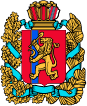 РОССИЙСКАЯ ФЕДЕРАЦИЯ
АДМИНИСТРАЦИЯУСТЬ - КЕМСКОГО СЕЛЬСОВЕТА
ЕНИСЕЙСКОГО РАЙОНА
КРАСНОЯРСКОГО КРАЯПОСТАНОВЛЕНИЕ14.02.2023                                                  п. Усть - Кемь	                               № 8-п	О внесении изменений в постановление администрации Усть – Кемского сельсовета от 30.07.2021 № 22-п «Об утверждении архитектурно – художественного Регламента улиц, общественных пространств поселка Усть - Кемь».	В соответствиисо статьей 14 Федерального закона от 06.10.2003 № 131-ФЗ «Об общих принципах организации местного самоуправления в Российской Федерации», решением Усть - Кемского сельского Совета депутатов от 21.07.2021 № 28-78р (ред. 12.12.2020 № 11-29р)«Об утверждении Правил благоустройства Усть - Кемского сельсовета», руководствуясь Уставом Усть - Кемского сельсовета,	ПОСТАНОВЛЯЮ:Внести в приложение к постановлению администрации Усть - Кемского сельсовета от 30.07.2021 № 22-п «Об утверждении архитектурно – художественного Регламента улиц, общественных пространств поселка Усть - Кемь».(далее-регламент) следующие изменения:Дополнить пункт 4 регламента абзацами следующего содержания:	«малые архитектурные формы (МАФ)-легкие некапитальные сооружения или изделия, используемые для функциональной организации открытых пространств и формирования целостной архитектурно-художественной среды. В целях настоящего Регламента используется как термин, объединяющий собой ландшафтные конструкции (беседки, навесы), предметы уличной мебели, коммунального и уличного оборудования.	уличная мебель-малые архитектурные формы, которые предназначены для непосредственного тактильного взаимодействия с ними человека. К уличной мебели относят скамьи, городские диваны, уличные столы и стулья, мебельные группы для пикника.	коммунальное оборудование-малые архитектурные формы, предназначенные для обеспечения санитарного содержания и обслуживания территории, в том числе накопления мусора (урны, контейнерные шкафы)	уличное оборудование-малые архитектурные формы, применяемые для обеспечения функциональной организации городских территорий, в том числе зонирования пространств, ограничения доступа и парковки транспортных средств (ограждения, парковочные столбики, велопарковки).	общественные пространства-территории, относящиеся к общественной собственности или места общественного пользования, открытые и доступные для всех на бесплатной основе и не предполагающие извлечение прибыли. Включают в себя территории общего пользования и общедоступные частные территории.	территории общего пользования- земельные участки общего пользования, находящиеся в государственной или муниципальной собственности, занятые площадями, улицами, проездами, набережными, парками, лесопарками, скверами, садами, бульварами, водными объектами, пляжами и другими объектами рекреационного назначения, автомобильными дорогами и другими объектами, не закрытыми для общего пользования (доступа).	ландшафтные сооружения-малые архитектурные формы, представляющие собой некапитальные сооружения, применяемые в садово-парковом и ландшафтном искусстве для формирования тематических площадок, мест отдыха и общения, защиты от неблагоприятных факторов среды, а также в качестве элементов архитектурно-художественной композиции: беседки, ротонды, теневые навесы, летние павильоны	архитектурное членение фасада здания, сооружения- сочетание вертикальных и горизонтальных элементов фасада, соотношение проемов и простенков, влияющие на визуальное восприятие фасада. 	витрина-остекленный проем (окно, витраж) в виде сплошного остекления, занимающего часть фасада.	вывеска-информационная конструкция, размещаемая в пределах внешних поверхностей здания, сооружения, соответствующих границам помещений, занимаемых организацией или индивидуальным предпринимателем (далее — субъект): на фасаде, крыше или иной внешней поверхности (внешней ограждающей конструкции) здания, сооружения, включая витрины и окна, внешних поверхностях нестационарных торговых объектов, на въезде на территорию (в случае её обособленности) в месте фактического нахождения или осуществления деятельности данного субъекта	информационная табличка-конструкция, содержащая сведения, доведение которых до потребителя является обязательным в соответствии с федеральным законодательством, располагаемая непосредственно у входа в здание, сооружение. 	информационный блок-конструкция, предназначенная для системного размещения информации о нескольких организациях, индивидуальных предпринимателях, устанавливаемая в границах входной группы, рядом с входными дверями (в том числе в интерьерах) или вблизи проездов (проходов), если вход в организации (проход к индивидуальным предпринимателям) находится во дворе	учрежденческая доска — информационная конструкция, размещаемая в месте нахождения органов государственной власти, органов местного самоуправления, государственных и муниципальных предприятий и учреждений и содержащая сведения об их наименовании, ведомственной принадлежности, режиме работы. 	фасад - наружная (лицевая) сторона стен здания, сооружения со всеми сопутствующими элементами и декоративной отделкой».Пункт5 регламента изложить в следующейредакции:	«.5. Требования к информационному оформлению зданий, строений, сооружений:	5.1.Обязательные информационные конструкции :	5.1.1.Информационные таблички: аппликация на остеклении и в виде настенной таблички (из пластика, композита, стекла, металла, древесиныРазмеры информационной таблички: не более 60х80 см в вертикальном исполнении.На табличках допускается размещение фирменного наименования, коммерческого обозначения (например, «Красный яр»), рода деятельности (например, магазин), а также времени работы и необходимой дополнительной информации (например, номер лицензии, ИНН и т.п.)	Рекомендации по композиционному размещению текста на информационной табличке:	Рекомендуется соблюдать отступы от контура таблички	Рекомендуется размещать информацию на пересечении центральных осей таблички	Не допускается размещение информации без соблюдения минимальных отступ	Не допускается хаотичное размещение информации без учета  композиционных (центральных) осей табличек	Не допускается использование ярких цветов для фона, а также изображений (в том числе фотоизображений, орнаментальных и иных композиций) в качестве фона информационных табличек.	В качестве фонового цвета информационных табличек рекомендуется использовать ахроматические (белый, черный, оттенки серого) или нейтральные светлые цвета.	Информационные таблички устанавливаются у входа в фактически занимаемое (используемое для осуществления деятельности) организацией (индивидуальным предпринимателем) здание, сооружение или помещение в них непосредственно рядом с входными дверями на плоскости фасада или входных дверях на едином горизонтальном и (или) вертикальном уровне с иными аналогичными конструкциями	5.1.2.Учрежденческие доски: настенные панно (из пластика, композита, стекла, металла, древесины).	На учрежденческих досках размещается следующая информация: наименование учреждения, государственного/муниципального предприятия, его ведомственной принадлежности, месте его нахождения (юридическом адресе), режиме работы, днях и часах приема граждан. Размеры учрежденческих досок определяются конкретными условиями размещения (архитектурным решением входа), но не могут превышать размер 80х120 см.	5.2Требования  по композиционному размещению текста на информационной табличке:	5.2.1.Рекомендуется соблюдать отступы от контура таблички;	5.2.2.Рекомендуется размещать информацию на пересечении центральных осей таблички;	5.2.3. Не допускается размещение информации без соблюдения минимальных отступов;	5.2.4. Не допускается хаотичное размещение информации без учета композиционных (центральных) осей табличке;	5.2.5. Рекомендуется выполнять учрежденческие доски из долговечных материалов: стекла, металла. Информацию рекомендуется наносить методом термопечати, травли, гравировки, либо с помощью отдельных контурных букв из самоклеящейся пленки. Учрежденческие доски должны выполняться в форме настенного панно и располагаться при входе в учреждение (предприятие). Количество учрежденческих досок должно соответствовать количеству входов для посетителей. Учрежденческие доски устанавливаются непосредственно у главного входа в учреждение, предприятие на плоскости фасада слева, справа или над входными дверями на едином горизонтальном и (или) вертикальном уровне с иными аналогичными конструкциями. При отсутствии возможности размещения учрежденческой доски на глухих участках фасада допустимо размещение учрежденческой доски на витражном остеклении, остеклении дверных проемов входных групп. В случае, если один вход используется несколькими учреждениями, учрежденческие доски иметь одинаковые габаритные размеры, схожесть материалов изготовления, а также должны размещаться организованно — в соответствии с одним из вариантов на прилагаемых схемах. Не допускается размещать в одном ряду учрежденческие доски, имеющие разные габаритные размеры, пропорции или ориентацию.	5.3. Информационный блок (система табличек, указателей):	5.3.1. Информационный блок устанавливается у входа в случае, если данный вход является общим для нескольких субъектов (как правило, более 4-х). Информационный блок устанавливается в границах входной группы, рядом с входными дверями в здание, строение, сооружение или помещение в них и предназначен для системного размещения табличек нескольких организаций (индивидуальных предпринимателей), фактически находящихся (осуществляющих деятельность) в этих зданиях, сооружениях или помещениях в них. Информационные блоки могут выполняться в виде сгруппированных в ячейки табличек (указателей) либо в виде системы (блока) консольных конструкций (из пластика, композита, стекла, металла, древесины), расположенных перпендикулярно плоскости фасада. Высота одной ячейки (секции) в информационном блоке не должна превышать 300 мм. Ширина ячейки (секции) для настенных блоков: не более 800 мм; для консольных конструкций: не более 500 мм. Максимальная толщина консольной конструкции: 120 мм. Расстояние от уровня земли (пола входной группы) до нижнего края информационного блока должно быть: не менее 1 м. в случае выполнения информационного блока в виде настенного панно; не менее 2,5 м. в случае использования консольной конструкции	5.4. Требование по размещению информации в случае использования настенного информационного блока:	5.4.1. В случае размещения информационного блока у арки следует размещать общую для всех перечисленных организаций навигацию, информацию (например, режим работы) в верхней части блока. Надписи следует одинаково выравнивать.	5.4.2.В случае размещения таблички у входа в здание следует размещать нумерацию этажей, на которых находятся организации, общим блоком, с одной стороны.	5.4.3.Не допускается размещение информации без учета расположения центральных осей блока, хаотично, без единого композиционного и цветового решения, с использованием шрифтов разной высоты.	5.4. 4.Не допускается дублирование информации и навигационных стрелок.	5.5.Дополнительные информационные конструкции:	5.5.1.Вывеска - информационная конструкция, размещаемая в пределах внешних поверхностей здания, сооружения, соответствующих границам помещений, занимаемых организацией или индивидуальным предпринимателем (далее — субъект): на фасаде, крыше или иной внешней поверхности (внешней ограждающей конструкции) здания, сооружения, включая витрины и окна, внешних поверхностях нестационарных торговых объектов, на въезде на территорию (в случае её обособленности) в месте фактического нахождения или осуществления деятельности данного субъекта.  На вывеске может размещаться следующая информация: сведения о профиле деятельности субъекта и (или) виде реализуемых им товаров, оказываемых услуг и (или) его наименование (фирменное наименование, коммерческое обозначение, изображение товарного знака, знака обслуживания). Типы вывесок: › Плоские вывески › Плоская вывеска с подложкой. Подложка в данном типе вывесок является фоном для информации. Подложка монтируется с уже установленными надписями или логотипом компании. Максимальное допустимое расстояние от крайней точки вывески до плоскости фасада 100 мм, толщина подложки не более 50 мм, высота, в зависимости от категории зоны размещения объекта и места установки вывески, от 300 до 800 мм. Рекомендуется предусматривать зазор между плоскостью фасада и подложкой не менее 25 мм Ширина вывески не должна превышать 12 метров. Плоская вывеска с подложкой может быть выполнена в плоском, объёмном, сквозном (прорезном) варианте или с использованием гравировки. Содержание вывески должно занимать не более 80% высоты и ширины подложки. Общее поле, которое занимают элементы вывески, должно быть выровнено по горизонтальной и вертикальной осям подложки. Плоский вариант вывески с подложкой: допустимые размеры — толщина не более 50 мм, высота, в зависимости от категории зоны размещения объекта и места установки вывески, от 300 до 800 мм, длина вывески определяется в зависимости от архитектурного решения фасада. Наиболее предпочтительными материалами изготовления являются металл, пластик и стекло. Каждый из элементов вывески (подложка, информация) должен быть выполнен в едином цвете. Подсветка не допускается. Объёмный вариант вывески с подложкой: допустимые размеры — толщина подложки не более 50 мм, толщина букв не более 600 мм, высота, в зависимости от категории зоны размещения объекта и места установки вывески, от 300 до 800 мм, длина вывески определяется в зависимости от архитектурного решения фасада. Информация, выполненная в виде объемных букв, должна прилегать к плоскости подложки. Каждый из элементов вывески (подложка, информация) должен быть выполнен в едином цвете. Возможна внутренняя подсветка букв светодиодами. Вывеска в прорезном (сквозном) исполнении или выполненная с использованием гравировки: допустимые размеры — толщина не более 50 мм, глубина гравировки букв — не более 25 мм, высота, в зависимости от категории зоны размещения объекта и места установки вывески, от 300 до 800 мм, длина вывески определяется в зависимости от архитектурного решения фасада. Рекомендуется использование цельных материалов. Каждый из элементов вывески (основа, информация (в случае тонирования гравированных элементов)) должен быть выполнен в едином цвете. Подсветка не допускается. Плоская вывеска без подложки — наиболее предпочтительный вариант вывесок. Надписи состоят из отдельных букв и монтируются на плоскость фасада как отдельные элементы. Максимальная допустимая толщина надписи 60 мм, максимальное допустимое расстояние от крайней точки вывески до плоскости фасада 100 мм, рекомендуется соблюдать отступ от фасада до 50 мм. Плоская вывеска без подложки может быть выполнена в плоском или объёмном варианте. Возможные способы крепления: с отдельными дистанционными держателями для каждой буквы или на едином дистанционном держателе — для вывесок в плоском варианте. Вывеска без подложки в плоском варианте: допустимая толщина букв — 20 мм, высота букв, в зависимости от типа объекта, места размещения вывески, категории территории размещения объекта, — от 300 до 500 мм, длина вывески определяется в зависимости от архитектурного решения фасада. Наиболее предпочтительными материалами для этого варианта исполнения являются металл и стекло. При наличии дистанционных держателей на разрешенный отступ допускается размещение контражурной подсветки. Информация выполняется в едином цвете.Вывеска без подложки в объёмном варианте: допустимая толщина букв — 60 мм, высота букв, в зависимости от типа объекта, места размещения вывески, категории территории размещения объекта, — от 300 до 500 мм, длина вывески определяется в зависимости от архитектурного решения фасада. В качестве материала изготовления объёмных букв рекомендуется использовать металл, пластик (за исключением полистирола) или стекло. Не рекомендуется использование дерева, камня. Возможно использование контражурной или внутренней подсветки. Объемные надписи следует исполнять в едином цвете.	5.5.2. Световые короба -лайтбоксы.Лайтбоксы могут быть простых (объёмные и плоские) или сложных геометрических форм. Световой короб должен плотно прилегать к фасаду. Рекомендуется окрашивать торцы короба в цвет фасада. Для внутренней подсветки рекомендуется использовать светодиоды, как наиболее энергоэффективные и долговечные. Лайтбоксы простых геометрических форм представляют собой световые короба, как правило, прямоугольной формы. Максимальная допустимая толщина такой вывески 180 мм, ширина не должна превышать 6 м. Плоские лайтбоксы простых геометрических форм — световые короба с лицевой стороной, на которой размещена информация: максимальная допустимая толщина 180 мм, высота — 700 мм, длина вывески определяется исходя из архитектурного решения фасада, но не может быть более 6 м. Наиболее предпочтительными материалами для этого варианта исполнения являются металл, пластик, стекло и композитные материалы. В зависимости от используемого материала подсветка распространяется на всё информационное поле либо только на текст. Каждый из элементов вывески (подложка, информация) должен быть выполнен в едином цвете. Объёмные лайтбоксы простых геометрических форм форм — световые короба, на лицевой стороне которых крепятся объёмные буквы: на подложке толщиной не более 120 мм и высотой не более 700 мм размещаются объёмные буквы толщиной не более 60 мм, общая длина вывески определяется исходя из архитектурного решения фасада, но не может быть более 6 м. Данный вариант исполнения выглядит более эстетично, чем плоский. Наиболее предпочтительными материалами являются металл, пластик, стекло и композитные материалы. Разрешена подсветка как фона, так и объемных букв. Каждый из элементов вывески (подложка, информация) должен быть выполнен в едином цвете. Лайтбокс сложной геометрической формы выполняется в объёмном варианте, максимальная допустимая толщина такой вывески 180 мм, высота — 700 мм, длина вывески определяется исходя из архитектурного решения фасада, но не может быть более 6 м. Рекомендуется в качестве материала изготовления использовать металл, пластик и/или композитные материалы. Вывеска должны выполняться в едином цвете. Нельзя располагать световые короба сложной (непрямоугольной) формы вплотную к другим световым коробам. Вокруг светового короба сложной формы на расстоянии 1 м. не должно быть других вывесок.	5.5.3. Консольная конструкция. По способу крепления — вплотную к фасаду (со скрытым креплением), на дистанционных держателях, подвесной. Крепление вплотную к фасаду позволяет скрыть несущие конструкции консольных конструкций и достигнуть плотного прилегания к фасаду. При данном виде крепления размещаемая информация занимает максимально возможную площадь. Крепление на дистанционных держателях: данный вид крепления располагается между фасадом и консольной конструкции, расстояние между плоскостью фасада и ближайшей точкой консольной конструкции должно быть не более 100 мм Дистанционные держатели должны быть выполнены в едином цвете с консольной конструкцией, черный является наиболее предпочтительным. Подвесное крепление располагается перпендикулярно фасаду над консольной конструкцией, расстояние между верхней частью консольной конструкции и креплением должно быть не более 100 мм Данный вид крепления должен быть выполнен в едином цвете с консольной конструкцией, черный является наиболее предпочтительным. Консольные конструкции должны размещаться на одной высоте с основными настенными вывесками, при этом расстояние от уровня земли до нижнего края консольной конструкции должно быть не менее 2,5 м., расстояние до основной настенной вывески — не менее 0,6 м., расстояние между ближайшими консольными конструкциями, расположенными в границах одного фасада,— не менее 10 м. Не допускается размещение консольных конструкций в два или несколько рядов (по вертикали, по горизонтали). Консольная конструкция с подложкой: максимальная допустимая толщина вывески: 120 мм, допустимые ширина и высота — до 800 мм (в зависимости от высоты основной настенной вывески). Информация может размещаться с обеих сторон. Способ крепления: вплотную к фасаду (скрытое крепление). Объёмная консольная конструкция: максимально допустимая толщина подложки 100 мм, толщина объёмных элементов — 60 мм, габаритные размеры (ширина, высота) не должны превышать 800 мм (в зависимости от высоты основной настенной вывески). Объемный элемент должен плотно прилегать к панели. Наиболее предпочтительными материалами для этого варианта исполнения являются металл, пластик и стекло, для изготовления надписей рекомендуется использовать цельные материалы. Каждый из элементов вывески (подложка, информация) должен быть выполнен в едином цвете. Допускается подсветка и фона, и объемной информации. Для подсветки используются светодиоды, как наиболее энергоэффективные и долговечные, либо неоновые лампы. Консольная конструкция в сквозном (прорезном) исполнении или выполненная с использованием гравировки: максимально допустимая толщина 120 мм, глубина гравировки (при её использовании) не более 25 мм, габаритные размеры (ширина, высота) не должны превышать 800 мм (в зависимости от высоты основной настенной вывески). Предпочтительным материалом для этого варианта исполнения является металл или пластик, вывеска выполняется в едином цвете (в случае использования гравировки заполнение гравировки рекомендуется делать контрастным), для конструкции в сквозном (прорезном) исполнении использование подсветки не допускается, для варианта с использованием гравировки возможна внутренняя подсветка. Консольная конструкция без подложки выполняется в объёмном виде. Максимальная допустимая толщина — 60 мм, габаритные размеры (ширина, высота) не должны превышать 800 мм (в зависимости от высоты основной настенной вывески). Предпочтительными материалами для этого варианта исполнения являются металл и пластик. Для внутренней подсветки используются светодиоды, как наиболее энергоэффективные и долговечные, либо неоновые лампы. Объёмная консольная конструкция без подложки выполняется в одном цвете. 	5.5.4. Крышные конструкции — расположенные частично или полностью над уровнем карниза, парапета. Крышные вывески могут выполняться только в виде конструкции из отдельных букв (цифр, логотипов, знаков) без фоновой подложки. По форме разделяются на плоские и объёмные. Информационное поле крышных конструкций располагается параллельно к поверхности фасадов зданий, сооружений, по отношению к которым они установлены, выше линии карниза или парапета здания, сооружения в зависимости от места установки крышной конструкции. Крышные конструкции могут быть оборудованы исключительно внутренней подсветкой со скрытым проведением кабеля питания. Не допускается использовать технологию смены изображений, в том числе с помощью электронных носителей или подвижных частей. В случае размещения крышной информационной конструкции на скатной кровле не допускается одновременная установка конструкции на коньке и скате кровли. Крышные конструкции размещаются на единой горизонтальной оси и должны иметь одинаковые габаритные размеры по высоте с привязкой к вертикальным осям здания. Не допускается выход как конструкции, так и отдельных букв, за пределы архитектурного объёма (элемента) здания, к которому композиционного привязана крышная конструкция Не допускается выход как конструкции, так и отдельных букв, за пределы архитектурного объёма (элемента) здания, к которому композиционного привязана крышная конструкция. Если крышная конструкция расположена на одном фасаде с названием торгового или многофункционального центра, выполненным также в виде крышной конструкции, ее высота не должна превышать 2/3 от высоты названия торгового (многофункционального) центра. Расстояние между соседними крышными конструкциями (Y) не должно быть меньше 5 максимально допустимых высот крышной конструкции для данного здания.Максимально допустимые размеры крышной конструкции: › 0,8 м — для объектов высотой до 7 метров (запрещено (ограничено) для I, II групп населённых пунктов); › 1,5 м — для объектов высотой 7–21 м; › 3 м — для объектов высотой 21–36 м; › 4 м — для объектов высотой 36 м и больше; Для села информационное оформление в виде крышной конструкций для объектов высотой менее 7 метров запрещено в целях исключения визуальной перегруженности силуэта застройки. Габаритный размер в ширину при длине фасада менее 35 м.— не более 80% длины фасада; при длине фасада более 35 м.— не более 50% длины фасада. Габаритный размер — толщина: 20% от высоты конструкции. Элементы крепления и каркас крышной конструкции не должны выступать за периметр данной конструкции по бокам и сверху. Оформление каркаса крышной конструкции: порошковая окраска. Оформление элементов крышной конструкции (отдельно стоящих символов): › Лицевая сторона — акриловое стекло толщиной не менее 5 мм, › Боковая и тыльная сторона — алюминий / оцинкованная сталь / листовая сталь с порошковой окраской; › Подсветка — внутренняя подсветка светодиодными модулями, цветовая температура не более 6500 К	5.5.5.Информационные панно — настенные конструкции одинакового формата, выполненных из идентичных материалов, с общим цветом фона (белый, серый, оттенки других цветов, соответствующих колористическому решению здания), с одинаковым композиционным решением (не более трех строк по горизонтали), едиными горизонтальными осями размещения информации. Настенные панно размещаются только на фасадах торговых, торгово-развлекательных центров (комплексов), содержат информацию о наименовании, профиле деятельности субъекта и/или типе реализуемых им товаров, выполняются в виде баннерного панно или светового короба в сблокированном виде. Подробно о способах блокировки информационных панно – в разделе «Особенности информационного оформления для отдельных случаев» (особенности информационного оформления многофункциональных объектов (торговых, торгово-развлекательных центров, комплексов и т.д.)), Размещение информационных панно на фасадах иных объектов не допускается. Размер информационного панно определяется в зависимости от архитектурных особенностей здания торгового центра. Конструкция выполняется в виде баннерного панно, является односторонней и крепится к фасаду здания с помощью стального каркаса. Элементы крепления каркаса должны быть закрыты декоративными накладками, тип соединения каркаса — сборноразборный. Стыки всех элементов информационной конструкции должны быть без видимых линий соединений, щелей, зазоров; рамка конструкции должна закрывать каркас конструкции и конструктивные элементы крепления; не допускаются: просвет между рамкой и информационным полем информационных конструкций, открытые элементы крепления (люверсы, шнуры, пружины). Информация размещается на неподвижных полиграфических баннерах (статичное информационное поле). Информационная конструкция может быть оборудована внешней подсветкой со скрытым проведением кабеля питания. Оформление каркаса — порошковая окраска; средство размещения информации—виниловые баннеры плотностью 450–600 г/м2 с односторонней печатью; подсветка — внешняя подсветка светодиодными прожекторами, цветовая температура от 4000 до 6000 К, индекс цветопередачи Ra ≥ 90.	5.5.6. Настенный информационный стенд — конструкция, содержащая дополнительную информацию для доведения до потребителя, размещаемая у входа на здании, сооружении, в котором фактически находится (осуществляет деятельность) субъект. Информационный стенд кроме наименования организации может содержать: Меню (для объектов общественного питания), состоящее из названия, описания и стоимости блюд; Афишу или расписание мероприятий (для объектов культуры, образования, спорта), состоящее из названия, описания, даты и времени проведения мероприятия; Информацию о секциях, кружках, факультетах, специальностях, мероприятиях (для объектов образования, спорта), состоящее из перечня, названий/наименований реализуемых образовательных услуг и/или направлений деятельности, расписания (при необходимости), даты и времени проведения мероприятий. Размещение иной информации (ассортимент товаров, перечень оказываемых услуг (за исключением образовательных) и т.д.) не допускается. Габаритные размеры настенного информационного стенда определяются исходя из архитектурного решения входной группы, но не могут быть более 1 м в ширину и 1,2 м в высоту, при этом нижний край стенда должен располагаться на высоте не менее 1 м от земли (пола входной группы). Рекомендуемые размеры стенда — 600х800 мм.	5.5.7. Временные баннеры — баннерные информационные конструкции, выполненные без использования жёсткой основы, размещаемые на определённый регламентируемый период времени на элементах общественных зданий (с учётом архитектурного решения объекта) в качестве афиш или элементов праздничного оформления. Допустимый срок размещения временного баннера - на время проведения мероприятия, но не более 30 дней. Информация размещается на неподвижных полиграфических виниловых баннерах плотностью 450–600 г/м2 с односторонней или двухсторонней печатью. При размещении одного или нескольких временных баннеров между колоннами главного фасада должны соблюдаться единые принципы размещения и симметрия архитектурного решения, при этом нижний край временного баннера должен находиться не ниже 3 м. от уровня крыльца входной группы, верхний уровень — не выше нижней части капители колонны. Если баннер располагается в углублении (в промежутке между колоннами, в нише), рекомендуется использовать темный фон изображения	5.5.8.Отдельно стоящие:	5.5.8.1Стела — информационная конструкция на отдельном постаменте, которая может использоваться для навигации или информирования (стелы АЗС (на территории АЗС и при приближении к АЗС), стелы у многофункциональных объектов в границах входных групп зданий, строений, сооружений). Стела изготавливается на основе прочного металлического каркаса. Оформление каркаса стелы: порошковая окраска или облицовка композитными, алюминиевыми панелями. Оформление элементов стелы: лицевая сторона — акриловое стекло толщиной не менее 5 мм, боковая и тыльная сторона — композитные панели / алюминий / оцинкованная сталь / листовая сталь с порошковой окраской. Подсветка — внутренняя подсветка светодиодными модулями, цветовая температура не более 6500 К.	5.5.8.2Информационный стенд — отдельно стоящая информационная конструкция малого формата, устанавливаемая у объектов, расположенных в цокольных этажах, на обособленных территориях (стенды с картой-схемой территории), на территориях, прилегающих к объектам образования, спорта, здравоохранения, культуры (с перечнем услуг, календарём мероприятий и пр.), при условии размещения стенда в границах входных групп зданий, строений, сооружений. Не допускается устанавливать информационные стенды на тротуарах шириной менее 2,5 м. Стенды могут располагаться на расстоянии 1 м. друг от друга, но не более 3-х стендов в ряд. Конструкция информационного стенда выполняется одно- или двусторонней. Задняя сторона односторонней конструкции должна быть дополнена декоративным обрамлением. Фундамент стенда допускается в двух вариантах: заглубляемый (не выступающий над уровнем земли) и незаглубляемый. В случае использования незаглубляемого фундамента он в обязательном порядке облицовывается декоративным материалом по форме, соответствующей дизайну стенда. Информация размещается на неподвижных полиграфических постерах, при этом информационное поле должно быть снабжено защитным экраном. Информационный стенд может быть оборудован внешней подсветкой со скрытым проведением кабеля питания. Каркас стенда следует выполнять из стальной трубы сечением 40 х 40 мм, тип соединения — сборно-разборный. Общая высота конструкции не должна превышать 2,1 м. Оформление каркаса: порошковая окраска; средство размещения информации: атмосферостойкие бумажные постеры плотностью 150 г/м2 с односторонней печатью; защитный экран: закаленное стекло / триплекс / акрил толщиной 3,5 мм; подсветка: внешняя подсветка антивандальными светодиодными светильниками, цветовая температура не более 4000 К, индекс цветопередачи Ra ≥ 90	5.5.8.3Афишная конструкция: отдельно стоящая информационная конструкция, состоящая из фундамента, каркаса, информационного поля, которая устанавливается у культурно-развлекательных объектов (дом (дворец) культуры, музей, театр, концертный зал, кинотеатр и т.д.). Максимальные габаритные размеры афишной конструкции 1,4 x 0,85 x 3,0. Фундамент допускается в двух вариантах: заглубляемый (не выступающий над уровнем земли) и незаглубляемый. В случае использования незаглубляемого фундамента он в обязательном порядке облицовывается декоративным материалом по форме, соответствующей дизайну афишной конструкции. Оформление каркаса: порошковая окраска; средство размещения информации: атмосферостойкие бумажные постеры плотностью 150 г/м2 с односторонней печатью; защитный экран: закаленное стекло / триплекс / акрил толщиной 3,5 мм; подсветка: внутренняя подсветка светодиодными модулями, цветовая температура не более 4000 К.	5.6.Требования к размещению и оформлению вывесок, информационных конструкций.	5.6.1.Установка и эксплуатация информационных конструкций не должна нарушать прочностные характеристики несущих элементов здания, сооружения, к которым она присоединяется, затруднять или делать невозможным функционирование объектов инженерной инфраструктуры. › Конструкции должны быть безопасны, спроектированы, изготовлены, смонтированы и установлены в соответствии со строительными нормами и правилами, а также нормативными правовыми актами, содержащими требования для конструкций соответствующего типа. › Запрещается размещение на информационных конструкциях посторонних объявлений, надписей, изображений и других сообщений, не относящихся к непосредственным задачам конструкции.Правила размещения вывесок (места рекомендуемого и недопустимого размещения, рекомендации по композиционному размещению, разрешённые и запрещённые способы выполнения и размещения вывесок): 	5.6.1.1  Вывеска размещается в пределах занимаемого помещения размещение (в пределах площадей внешних поверхностей зданий, сооружений, соответствующих границам помещений, занимаемых данными организациями, индивидуальными предпринимателями). 	5.6.1.2Вывески размещаются в один ряд (за исключением торговых, торгово-развлекательных и многофункциональных центров) по горизонтали. Не допускается вертикальная ориентация надписей вывесок, информационных табличек и указателей, расположенных на фасадах.	5.6.1.3Не допускается расположение вывесок в два и более ряда (за исключением торговых, торгово-развлекательных и многофункциональных центров), при этом в границах одной вывески возможно размещение информации в две строки при соблюдении допустимой суммарной высоты.	5.6.1.4. Все элементы вывески (надписи, логотип) должны располагаться на единой горизонтальной оси, которая располагается в центре фриза или козырька (при их наличии), для многоквартирных домов — между верхней линией окон и плитой перекрытия между первым и вторым этажам.	5.6.1.5.Между подложками соседних вывесок, расположенных в одной плоскости, не должно быть зазоров, если расстояние между ними менее 2,5 м. (за исключением случаев, когда между вывесками располагается элемент наружной водосточной системы здания	5.6.1.6. При использовании фоновой подложки вывески разных предприятий (учреждений, организаций), находящихся в одном здании, выполняются одинаковой высоты и из одного материала	5.6.1.7. Вывески необходимо выравнивать относительно центральных вертикальных осей архитектурных элементов фасада (окон, дверей), при определении горизонтального габаритного размера вывесок необходимо учитывать вертикальные композиционные оси фасада, которые проходят по границам окон, витрин, входных групп	5.6.1.8. Наилучшее место для размещения вывески — непосредственно над входом (если позволяют условия и имеется техническая возможность такого размещения вывески)	5.6.1.9. Не допускается размещение вывесок без учёта архитектурного членения фасада (вертикальных и горизонтальных композиционных осей), а также с выступом за пределы фасада (за исключением консольных конструкций).	5.6.1.10. Не допускается размещение вывесок на ограждениях и плитах балконов, на лоджиях и эркерах (если такое размещение не предусмотрено первоначальным архитектурным проектом здания.	5.6.1.11. Не допускается перекрытие вывеской архитектурных элементов зданий (карнизов, лепнины, пилястров и т.д.). На зданиях, имеющих декоративные архитектурные элементы, допускается размещение исключительно вывесок из отдельных букв без фоновой подложки	5.6.1.12. Не допускается частичное или полное перекрытие вывеской витрин, дверных и оконных проемов, за исключением размещения вывески в светопрозрачном проёме в соответствии с установленными требованиями	5.6.1.13. Не допускается размещение вывесок на расстоянии ближе чем 2,0 м от мемориальных досок	5.6.1.14. Не допускается размещение вывесок на фасадах с отделкой в виде настенной росписи, мозаичного панно, сграффито	5.6.1.15. На глухих фасадах зданий, сооружений, на фасадах с рельефной поверхностью (руст, декоративная отделка поверхности и т.д.), а также на витражном остеклении допускается размещать вывески только из отдельных букв без фоновой подложк	5.6.1.15. Не допускается размещение консольных конструкций над козырьками, рядом с балконами, а также на зданиях, сооружениях, ширина прилегающего к которым тротуара не превышает 1,0 м.	5.6.1.17. Не допускается размещение вывески (информационной конструкции) путем пристройки такой конструкции к фасаду здания, сооружения 18. Не допускается размещение информации путем непосредственного нанесения на поверхность фасада, иных элементов здания, сооружения декоративно-художественного и (или) текстового изображения	5.6.1.18. Не допускается размещение информации путем непосредственного нанесения на поверхность фасада, иных элементов здания, сооружения декоративно-художественного и (или) текстового изображения.	5.6.1.20. На зданиях, построенных ранее 2060 года, объектах культурного наследия (памятниках истории и культуры) народов Российской Федерации, включенных в единый государственный реестр объектов культурного наследия (памятников истории и культуры) народов Российской Федерации, их территориях не допускается размещение вывесок с фоновой подложкой (за исключением информационных табличек, учрежденческих досок, информационных блоков, консольных конструкций). На объектах культурного наследия информационные конструкции размещаются только при условии согласования с уполномоченным органом — Службой по государственной охране объектов культурного наследия Красноярского края. Рекомендуется на таких объектах предусматривать вывески из отдельных букв белого цвета (высотой до 600 мм.) без фоновой подложки.	5.6.1.20. На одном фасаде здания для одной организации полагается только одна основная вывеска и одна дополнительная консольная конструкция (при необходимости её размещения)	5.6.1.21. Не допускается дублирование информации, размещённой на основной вывеске	Типы информационных конструкций, вывесок, размещение которых не допускается в целях сохранения внешнего архитектурного облика сложившейся застройки населённого пункта:	Размещение информационных конструкций, вывесок в виде электронного табло (в том числе типа «бегущая строка»), вне зависимости от режима его использования, за исключением уличных часов, а также стел, входящих в комплекс информационного оформления автозаправочных станций, электронных табло, размещаемых на фасадах вокзалов;	Размещение информационных конструкций, вывесок на фасадах многоквартирных жилых домов с использованием светодинамических (мигающих, мерцающих, сменяющихся) элементов, за исключением элементов внутреннего оформления витрин; 	Размещение информационных конструкций, вывесок, у которых в качестве лицевой стороны использована баннерная ПВХ-ткань (за исключением световых коробов и временных баннеров).	5.7. Правила и рекомендации по типографике вывесок.	5.7.1. Для предприятий и организаций, у которых отсутствует зарегистрированный в установленном порядке фирменный шрифт, приведённые в настоящем разделе правила являются обязательными, для остальных носят рекомендательный характер. На вывесках допускается размещать только зарегистрированные в Роспатенте логотипы и использовать фирменные шрифты, зарегистрированные в Роспатенте. Если логотипа и фирменного шрифта нет или они не зарегистрированы, рекомендуется использовать антиквенные и гротескные шрифты: они хорошо уместны при использовании на фасадах зданий и удобочитаемы. Выбор шрифта 	Антиквенные шрифты Антиква — собирательное название шрифтов с засечками (короткими штрихами, обрамляющими основные линии букв и знаков), которые хорошо подходят для фасадов исторических зданий или стилизованных под исторические здания. PT SerifRobotoSlabMerriweather. При использовании антиквенных шрифтов рекомендуется использовать такие начертания, как regular и bold. Гротескные шрифты Гротеск — собирательное название для шрифтов без засечек, которые уместны в использовании на современных фасадах. PT SansOpenSansRobotoMontserrat. ›	Прописные буквы рекомендуется набирать с разрядкой для лучшей удобочитаемости информации;	Надписи, набранные строчными буквами, рекомендуется начинать с заглавной буквы	5.8. Требования по оформлению учрежденческих досок:	5.8.1.Габаритные размеры:длинна -120 см, высота – 80см. Рекомендованные шрифты: PT Sans, PT Serif».	1.3. Пункт 15 регламента изложить в следующейредакции: 	«15. Требования к внешнему виду остановочных пунктов (павильонов) общественного пассажирского транспорта. 	      15.1. Рекомендуется отдавать предпочтение лаконичным визуальным и конструктивным решениям остановочных павильонов, не вступающим в противоречие с архитектурно-художественными особенностями городской среды и не требующим сложного дорогостоящего обслуживания.	     15.2. Конструкция остановочного павильона должна обеспечивать защиту ожидающих транспорт пассажиров от осадков и ветра.	    15.3. Рекомендуется отдавать предпочтение остановочным павильонам с тремя (четырьмя) стенками, обеспечивающими наилучшую защиту от ветра.	   15.4. В стеснённых условиях возможно применение компактных павильонов с одной задней стенкой.	   15.5. Ближайшую со стороны движения приближающегося к остановке транспорта стенку следует выполнять из ударопрочного стекла, обеспечивающего удобный обзор для ожидающих пассажиров. Прочие стенки допускается выполнять глухими (из металлического листа или композита), однако предпочтительным является вариант полностью прозрачного ограждения для повышения просматриваемости и, как следствие, безопасности использования остановочного павильона.	  15.6. Не рекомендуется применение поликарбоната, в особенности сотового, а также других пластиковых панелей в качестве конструкций стен остановочного павильона ввиду их низких эксплуатационных показателей (быстрая утрата эстетических качеств, хрупкость, склонность к образованию царапин и пятен, неустойчивость к проявлениям вандализма).	15.7. Не допускается применение металлического профлиста в качестве ограждающих конструкций павильона.	15.8. В качестве дальней по ходу движения транспорта стенки павильона может использоваться рекламный (информационный) лайтбокс (сити-формат)	15.9. Уклон кровли должен быть направлен в сторону, противоположную посадочной площадке. В качестве материала кровли рекомендуется применять непрозрачные материалы (металлический лист, композит, пластик) для обеспечения защиты от солнца.	15.10. Металлические элементы остановочных павильонов рекомендуется окрашивать в Рекомендуемые цвета для окраски металлических конструкций:	15.10.1. RAL 7021-черно-серый, 	15.10.2. RAL 7043- транспортный –серый, 	15.10.3. RAL 7015Антрацитово-серый, 	15.10.4. RAL 7022- Серая умбра,	15.10.5. RAL 6012 - Черно-зеленый.	15.11. Остановочный павильон должен быть оборудован местами для сидения. Не допускается выполнять сидения из металла без покрытия деревянными или композитными элементами.	15.12. Остановочные павильоны следует оборудовать стендами или электронными табло с информацией о маршрутах и графике их работы. На кровле или стенках остановочногопавильона размещается название остановки».1.4.Дополнить регламент пунктом20 следующегосодержания: «20. Требования к внешнему виду уличной мебели, малых архитектурных форм и оборудования.	20.1. Требования к внешнему видууличной мебели:	20.1.1.Уличная мебель: Скамья без спинки, Модульная (составная) скамья, линейная скамья (в т.ч. с применением габионной конструкции), Уличный стул, уличный стол, мебельные группы для пикника, лежак (шезлонг).	20.1.2. Элементы коммунального оборудования: Урна малая (объёмом до 60 л), урна большая (объёмом более 60 л),	20.1.3. Ландшафтные сооружения: . Теневой навес (пергола), беседка, навес (пергола) с качелями, сцена с навесом, сцена без навеса (настил), мобильные модули для отдыха (парклеты).	20.1.4. Уличное оборудование: Велосипедная парковка, Парковочные столбики, Декоративное ограждение, вазон.	20.2. Требования к внешнему виду и конструктивным особенностям малых архитектурных форм и оборудования:	20.2.1.К внешнему виду: 	20.2.1.1.Внешний облик малых архитектурных форм и элементов уличной мебели, находящихся в пределах одного общественного пространства и/или в пределах одного поля зрения, должен быть выдержан в общем стилевом решении и цветовой гамме. В зависимости от характеристик окружающей среды, возможны два принципиально разных подхода к выбору визуального образа малых архитектурных форм: средовой — соподчинение облика малых форм контексту (позволяет подчеркнуть уникальность ландшафта или застройки) — и акцентный — использование малых форм как основного элемента формирования художественного образа (подходит для визуально бедных пространств). По характерным стилистическим особенностям внешнего вида можно разделить малые архитектурные формы на несколько групп: Нейтральные — малые архитектурные формы, дизайн которых выполнен в подчеркнуто нейтральных решениях. Не претендуют на доминирующее положение в архитектурно-средовом ансамбле, чем выгодно подчеркивают индивидуальные особенности окружения. Имеют максимально широкий спектр применения и могут быть уместны в различных типах общественных пространств. 	Стилизованные — малые архитектурные формы, выполненные в виде имитации или частичного перепрочтения одного из исторических архитектурно-художественных стилей. Характеризуются, как правило, наличием элементов декора, свойственных определенному историческому периоду, применением традиционных материалов (литье из чугуна, бетона). Благодаря сложности формы и наличию декора обычно претендуют на доминирующую позицию в композиции пространства, что может вызывать эффект визуальной перегруженности при неумеренном применении. Применение стилизованных малых архитектурных форм уместно в исторической среде при условии соблюдения соответствия стилевых характеристик (исторического периода, характерных материалов) окружающего пространства художественному решению малых архитектурных форм.	Природные малые архитектурные формы характеризуются обширным применением дерева, в том числе в естественном виде, с минимальной обработкой, позволяющей сохранить природные формы материала. Уместны в первую очередь в пространстве природно-рекреационных территорий, поскольку позволяют максимально естественным образом вписать малые архитектурные формы в природное окружение.	Современные малые архитектурные формы имеют нарочито футуристичный дизайн, часто с применением современных технологий и материалов (хром, нержавеющая сталь, полимерные и композитные материалы), агрессивно-острых либо, наоборот, обтекаемых форм. В силу яркости внешнего вида претендует на важную роль в композиции пространства. Применение таких элементов целесообразно прежде всего в современных общественных центрах, обладающих соответствующей современной архитектурой зданий и сооружений. Использование современных малых архитектурных форм в сложившейся исторической застройке не рекомендуется, поскольку, как правило, ведет к образованию дисгармоничной среды. При выборе малых архитектурных форм и предметов уличной мебели следует учитывать общие стилевые характеристики пространства, период постройки прилегающих объектов, значение пространства в структуре поселка. 	При установке уличной мебели, урн на протяжённых общественных пространствах (улицах, проспектах), не рекомендуется применение образцов, стилистически не соответствующих друг другу. Для подобных территорий необходимо применять изделия из одной линейки малых архитектурных форм либо подбирать аналогичные по дизайну, материалам изготовления, цветовому решению. При этом следует учитывать визуально открытые общественные пространства, прилегающие к улице, проспекту, для обеспечения их единого (не входящего в противоречие, не диссонирующего) архитектурно художественного решения.	20.2.2. К материалам: 	20.2.2.1.Металл:Применять только сертифицированный продукт; › Не использовать металл б/у при производстве уличной мебели и малых архитектурных форм; › Рекомендуемые типы покрытия: — порошковая окраска с предварительной зачисткой пескоструйной обработкой и нанесением цинкосодержащего грунта; — горячее цинкование с последующим нанесением порошковой краски в специализированной окрасочной камере с контролируемой температурой для обеспечения надежной адгезии красочного слоя с оцинкованной поверхностью; — воронение щелочным, кислотным или термическим способом до получения черного (темно-серого) цвета покрытия. › Следует предусматривать подтверждение соблюдения технологического процесса сертификатом или паспортом изделия.	20.2.2.2.Древесина и древесно-полимерные композиты. Рекомендуемые породы древесины: сосна, лиственница. Не рекомендуется использовать кедр, поскольку он имеет слишком мягкую структуру; › Степень влажности используемой древесины должна быть от 8 до 12%; › Для клееных элементов, используемых в производстве городской мебели и малых архитектурных форм, необходимо использовать полиуретановый клей; › Недопустимо использовать нестроганную древесину; › Не рекомендуется использовать лаки и эмали при финишной обработке. Рекомендуемый материал для покрытия — масла для дерева с содержанием воска; › Для поверхностей, предназначенных для длительного контакта с телом человека (поверхности для сидения), следует применять материалы с теплопроводностью не более 200 мВт/(мК).	20.2.2.3.Бетон. Цемент.применяемый в качестве связующего вещества, должен иметь марку не менее М300. Цемент не должен содержать посторонних примесей; › В качестве наполнителя применяется кварцевый песок, каменная крошка или битое стекло; › Следует использовать добавки и модификаторы пластифицирующего характера. Они положительно влияют на влагостойкость и морозоустойчивость смеси, а также позволяют получить глянец на поверхности изделия; › Допускается использовать красящие вещества в массе смеси.	20.2.2.4.Натуральный камень.Допускается использовать все виды пород, преимущественно добываемые на территории Енисейского макрорегиона; › Для повышения эксплуатационных характеристик поверхность каменных элементов должна быть отшлифована не менее чем до полуглянцевого состояния; › Использование натурального камня для элементов, находящихся в непосредственном контакте с человеком (мест для сидения), не допускается.	20.2.2.5.Габионные элементы конструкций Допускается применять только сварную металлическую сетку с диаметром прута не менее 3 мм. Запрещается использовать для малых архитектурных форм и уличной мебели плетеную проволочную сетку (сетку двойного кручения и др.);  Сетка должна быть обработана методом горячего цинкования для исключения возможной коррозии и последующего разрушения конструкции; › Крепление элементов сетчатой конструкции между собой должно исключать выступание острых элементов, проволоки и прутьев; › Для заполнения габионных элементов может применяться натуральный камень, декоративный стеклянный камень (эрклез), спилы дерева (пропитанные огнебиозащитными составами). Размер фракции заполняющего материала должен превышать размер отверстий сетки для исключения высыпания материала	20.2.2.6.Полимерно-композитные материалыЭлементы из полимерно-композитных материалов могут применяться для выполнения литых конструкций основания уличной мебели, декоративной обрешетки теневых навесов, пергол и других малых архитектурных форм; › Полимерно-композитные материалы должны соответствовать требованиям прочности и морозостойкости, быть устойчивыми к термическому воздействия; › Использование полимерно-композитных материалов для элементов, находящихся в непосредственном контакте с человеком (мест для сидения), не допускается.	20.2.3. К цветовому решению: Рекомендуемые цвета для тонирования древесины: 1012 Серый, 622 Махагон, 173 Тик.Рекомендуемые цвета для окраски металлических конструкций:RAL 7021 Черно-серый ,RAL 7043 Транспортный серый, RAL 7015Антрацитово-серый, R AL 7022 Серая умбра, RAL 6012 Черно-зеленый.	20.3Требования в зависимости от типа:	20.3.1.уличная мебель:	9.3.1.1. К конструкции: Глубина сиденья варьируется в зависимости от вида скамьи: 0,45–0,6 м — для обычной скамьи, 1–1,5 м — для глубокой. Глубина лежаков — 2–4 м. Высота сиденья скамьи для отдыха составляет 0,42–0,48 м от уровня земли; для МГН — 0,38–0,58 м (с легким наклоном вперед). Для повышения комфортности сидений применяются высокие спинки с небольшим уклоном назад (101–108°). Свободное пространство для ног под сиденьем скамьи должно составлять не менее 1/3 глубины сиденья. Для защиты от использования элементов не по назначению на скамьях рекомендуется предусматривать подлокотники высотой 0,15–0,25 м. Поверхности мест для сидения следует выполнять из материалов с низкой теплопроводностью для обеспечения комфортного круглогодичного использования.	20.3.1.2. К установке: Элементы должны быть прочно прикреплены к фундаментам при помощи бетонирования или анкерного крепления (химические анкеры). Не допускается открытое бетонирование, нарушающее целостность чистового покрытия. Для элементов уличной мебели весом более 100 кг допускается установка без дополнительного крепления к поверхности (гравитационный монтаж). При установке мест для сидения на твердые покрытия рядом обустраивается площадка для остановки инвалидных кресел или детских колясок (≥ 1,5 м).При установке мест для сидения на твердые покрытия рядом обустраивается площадка для остановки инвалидных кресел или детских колясок (≥ 1,5 м). При уклоне покрытия более 
1–2 % (вдоль продольной стороны элементов сидений) следует устанавливать элементы/модули длиной не более. По возможности места для сидения следует предусматривать многофункциональными: используемыми в качестве ограждения, лестниц, подпорных стенок и т. п.20.3.2.Коммунальное оборудование (урны)20.3.2.1.Требования к конструкции: Урны должны иметь единый облик и цвет с элементами уличной мебели, совместно с которыми применяются, и быть сомасштабными им.Урны следует оборудовать оцинкованными ведрами с отверстиями для отвода воды или в виде сетчатой конструкции.Урны рекомендуется защищать от попадания осадков. Крышку и/или дверцу урны рекомендуется снабжать резиновой прокладкой для смягчения удара.В местах для курения урны должны оборудоваться пепельницами (возможно заполнение песком.Внешняя поверхность урн должна быть рельефной/перфорированной для защиты от нанесения надписей граффити.20.3.2.2.Требования к установке: Элементы должны быть прочно и надежно прикреплены к фундаментам при помощи бетонирования или анкерного крепления или обладать значительным весом, обеспечивающим надежную установку (гравитационную) на ровную поверхность без дополнительного крепления.Урны для раздельного сбора мусора следует группировать вместе, располагая в ряд.20.4Требования к устройству подсветки:20.4.1. Подсветку малых архитектурных форм и уличной мебели в качестве элемента разнообразия визуальной среды в темное время суток допускается применять только для наиболее важных общественных пространств общегородского и районного значения. Для устройства подсветки следует выбирать световые элементы с нейтральным теплым светом (цветовая температура — 2500–3500 К). 20.4.2. Запрещается применение цветной подсветки, подсветки с динамическими эффектами, кроме случаев создания уникальных объектов общегородского значения при условии согласования концепции подсветки с уполномоченным органом муниципальной власти. При устройстве подсветки следует обеспечивать скрытый монтаж светильников (светодиодной ленты) и проводки. Подключение к источнику питания должно быть выполнено с помощью подземной прокладки кабеля. Узел подключения кабеля к подземным коммуникациям должен быть скрыт за конструкциями малых архитектурных форм (стойками, опорами). Узлы коммутации кабелей и электрооборудования должны соответствовать требованиям безопасности для уличных электросетей.20.5. Требования к местам установки в зависимости от типа элемента и характера пространств:20.5.1. Скамья со спинкой (диван) - Универсальный предмет уличной мебели, применяемый во всех типах общественных пространств. Служит как для кратковременного отдыха, так и для длительного пребывания, общения, созерцания природных пейзажей и сцен городской жизни.Рекомендуемое минимальное продольное расстояние между скамьями - 2 м.При размещении в отдельных карманах в покрытии рекомендуется увеличивать минимальное расстояние между карманами до 5 м.20.5.1.1. Особенности размещения в зависимости от типа пространства:20.5.1.1.1Улицы, бульвары.На улицах и бульварах скамья со спинкой служит преимущественно для кратковременного отдыха. В отличие от скамей без спинки дает возможность полностью расслабиться и полноценно отдохнуть, что особенно важно для людей с физическими ограничениями и пожилых.Основными принципами при размещении скамеек на улице являются:     - Сохранение пешеходного транзита не менее 1,5 м.     - Исключение ориентации скамеек непосредственно на фасады зданий и установка вплотную к фасадам с окнами.     - Не рекомендуется ориентировать скамейки спинками к проезжей части без обеспечения разделительного зеленого20.5.1.1.2.Набережные. Скамьи со спинками на набережных служат не только для кратковременного и более длительного отдыха, но и для созерцания панорамы реки и окружающего ландшафта.Основными принципами при размещении скамеек на набережной являются:        - Сохранение пешеходного транзита не менее 1,5 м.        -Исключение расположения пешеходного транзита непосредственно за спиной сидящего.        - Обеспечение наиболее выгодных видовых характеристик с мест для сидения. - Рекомендуется исключать размещение основных транзитных пешеходных путей между сидящими и наблюдаемым ландшафтом. 20.5.1.1.2. Площади. Основными принципами при размещении скамеек на площади являются:         - Обеспечение наиболее выгодных видовых характеристик с мест для сидения.         -Исключение расположения пешеходного транзита непосредственно за спиной сидящего.  -  Не допускается установка скамей вплотную «спина к спине». В случае необходимости в таком случае следует предусматривать специальную двухстороннюю конструкцию скамей. Установка скамей спиной друг к другу допускается только через разделитель в виде посадок кустарников или деревьев. 20.5.1.1.2.Парки, скверы, лесопарки. Поскольку парковые территории характеризуются большим разнообразием типов пространств, при размещении скамей со спинкой следует ориентироваться на особенности мест размещения. Для парковых аллей и тропинок варианты установки скамей со спинкой аналогичны улицам и бульварам. Для открытых площадок рекомендованные варианты установки аналогичны площадям. 20.5.2.  Скамья без спинки.20.5.2.1. В отличие от скамей со спинкой, подходит только для кратковременного отдыха, в связи с чем устанавливается преимущественно в местах интенсивного транзитного движения пешеходов.20.5.2.2. Важной особенностью скамей без спинки является возможность взаимодействовать с ними с двух сторон, что дает возможность устанавливать их «островным» способом внутри пешеходных зон.20.5.3.   Модульная (составная) скамья20.5.3.1.Модульные (составные) скамьи служат для формирования различных композиций преимущественно на открытых пространствах. Конфигурации композиций модульных скамей выбираются исходя из особенностей пространства размещения. Модульные скамьи могут иметь элементы для прямого или углового сочленения.20.5.4.Линейная скамья20.5.4.1.В отличие от модульных скамей, линейные места для сидения предполагают монтаж на конструкции бетонных или габионных стенок по месту, в связи с чем отсутствует необходимость привязывать их длину и форму к модулю типового изделия.20.5.4.2 Линейные скамьи на бетонных или габионных конструкциях основания могут служить как самостоятельные элементы благоустройства для формирования ландшафтных композиций и выделения зон озеленения.20.5.5.Уличный стул. 20.5.5.1. Уличные стулья являются альтернативой скамьям со спинкой, позволяющей разнообразить городские пространства и формировать различные сценарии взаимодействия пользователей с городской средой.20.5.5.2. При расстановке уличных стульев следует формировать мебельные группы, позволяющие использовать их для общения людей, либо ориентированные на наиболее привлекательные видовые панорамы. Не рекомендуется устанавливать отдельно стоящие стулья.20.5.6. Уличный стол. 20.5.6.1.Уличные столы устанавливаются в комбинации со скамьями или стульями и могут выполнять различные функции. Основными функциями уличных столов являются формирование мест общественного питания и проведения пикников, а также различные досуговые функции, такие как групповые обсуждения, настольные игры, работа на открытом воздухе (особенно актуально при наличии общественной сети wi-fi).20.5.6.2. В отличие от мебельных групп для пикников являются самостоятельным элементом мебели. Тем не менее, при комбинировании столов со скамьями или стульями следует соблюдать единство стилевого решения, а также материалов исполнения и цветов окраски.20.5.7. Мебель группы для пикника.20.5.7.1Мебельные группы для пикника представляют собой объединенные в общую конструкцию стол и места для сидения (скамьи, стулья). Размещаются в специально отведённых местах в парковых и лесопарковых зонах, а также на парковых набережных20.5.7.2.Устанавливать мебельные группы для пикника следует в стороне от пешеходных транзитов. Возможность обозревать окружающий ландшафт с мест для пикника является дополнительным плюсом при выборе территории для размещения.20.5.8. Лежак (шезлонг). 20.5.8.1. Лежаки служат для длительного отдыха, созерцания ландшафта и принятия солнечных ванн. Размещать лежаки целесообразно в местах с панорамными видами, в особенности у воды, в том числе на набережных и в парковых зонах возле водоемов. Могут размещаться как самодостаточный элемент уличной мебели, а также в составе городских (поселковых) пляжей.20.5.9 Урны.20.5.9.1.Урны малого объема (до 60 л) устанавливают как отдельно, так и в комбинации со скамьями. При совместной установке следует обеспечивать единство стилевого решения, цветов и материалов урн и скамей.20.5.9.2. Урны должны находиться в пределах видимости относительно мест для сидения, комфортное расстояние от места для сидения до урны не превышает 10 м. В то же время, не следует устанавливать урны вплотную к скамьям для исключения возможного дискомфорта, связанного с неприятным запахом. Минимальное расстояние между урной и скамьей - 2 м. 20.5.9.3.  Отдельно устанавливаемые урны следует размещать на пересечении пешеходных потоков, в том числе на перекрестках дорожек, при входе на площади, а также у входов в учреждения обслуживания. При выборе места для установки следует обеспечивать минимальную ширину пешеходного транзита - 1,5 м.20.5.9.4. Урны большого объема (более 60 л) не следует устанавливать совместно со скамьями. Рекомендованное минимальное расстояние до скамей при установке больших урн составляет 10 м. Оптимальные места для размещения урн большого объема - места массового скопления людей, точки пересечения интенсивных пешеходных потоков, а также входные зоны парковых и лесопарковых зон.20.5.10.Теневой навес. 20.5.10.1. Основной задачей теневого навеса является создание более комфортных климатических условий для отдыха пользователей пространств, защита от перегрева прямыми солнечными лучами. Кроме того, при наличии сплошного покрытия или дополнительного защитного слоя из прозрачного пластика (поликарбоната), теневой навес может также играть роль защиты от осадков.Теневые навесы устанавливаются на открытых площадках на набережных, в парках и скверах, а также на площадях. При размещении навесов следует сохранять свободными транзитные пешеходные пути.20.5.11.Навес (пергола) с качелями. 20.5.11.1.По принципам размещения навесы с качелями схожи с простыми теневыми навесами. Дополнительным ограничением становится наличие качающегося элемента, который является источником повышенной опасности.При размещении качелей следует предусматривать запас пространства по обеим сторонам качелей не менее 2 м. Запрещается размещать качели вплотную к пешеходным транзитам. Также следует обеспечивать расстояние до кустарников и деревьев не менее 2 м.20.5.11. Сцена.20.5.11.1. Сцены размещаются на открытых площадках в парках и скверах, на набережных и площадях. При размещении сцены необходимо предусматривать достаточное пространство для скопления людей вокруг, пропорциональное размеру сцены и характеру проводимых мероприятий.20.5.12. Вазон. 20.5.12.1.Вазоны используются для декоративного оформления пространств, а также в качестве элементов организации пространства.20.5.12.2. Основные варианты применения вазонов:- Мобильное озеленение в зонах, где по каким-либо причинам невозможно формирование стационарного озеленение (улицы с большим количеством подземных коммуникаций, трансформируемые пространства площадей); - Зонирование пространства, выделение транзитных пешеходных зон, отделение зон движения транспорта. Декоративное оформление входов в здания.20.6.Требования к эксплуатации и обслуживанию МАФ уличной мебели:20.6.1. Мероприятия по обслуживанию малых архитектурных форм и их элементов можно разделить нарегулярные (профилактические) и эпизодические (восстановительные).20.6.1.1. К мероприятиям по обслуживанию относится, прежде всего, мытье малых архитектурных форм с помощью моек высокого давления. Данная процедура проводится разово в весенний период после установления стабильно плюсовых ночных температур (во избежание разрушения древесины из-за обледенения) и повторяется не менее двух раз за летний сезон.20.6.1.2. Помимо мытья, следует регулярно выполнять визуальный осмотр малых архитектурных форм на предмет наличия разрушений, признаков вандализма. Особенно тщательно следует проверять малые формы с динамическими элементами (качели, балансиры).20.6.1.3. В случае выявления признаков разрушения или вандализма, следует предпринять меры по ремонту (восстановлению). Разрушенные элементы следует заменять на аналогичные по техническим характеристикам, внешнему виду и цвету. Особенное внимание следует уделять соответствию тона замененных деревянных элементов. Запрещается в качестве восстановительной процедуры использовать окрашивание деревянных элементов, если они не были окрашены изначально.20.6.1.4. Запрещается окрашивание в любом виде элементов из бетона и натурального камня.20.6.1.5. Допускается в целях восстановления внешнего вида окрашивать металлические части изделий, для которых истек гарантийный срок производителя. Допускается только полное окрашивание МАФ. Локальное подкрашивание для ликвидации последствий вандализма запрещается.20.6.1.6. При окрашивании малых архитектурных форм, для которых истек гарантийный срок, рекомендуется использовать следующие цветовые решения: ахроматическая гамма, черный цвет, оттенки серого.20.6.1.7. Допускается для восстановления свойств деревянных элементов малых архитектурных форм и уличной мебели обрабатывать их проникающими маслами для дерева. Тон масла следует подбирать в соответствии с изначальным цветом деревянных элементов.20.6.1.8. Перед нанесением масла обязательно следует промыть деревянные элементы мойкой высокого давления и дать им полностью высохнуть. При наличии фрагментов старого лакокрасочного покрытия следует предварительно зачистить поверхность с помощью ручной шлифовальной машины.20.6.1.9. Прочие элементы конструкции и покрытие основания должны быть предварительно защищены от загрязнения маслом.20.6.1.10. Окраску или пропитку маслом следует производить единовременно для всех малых архитектурных форм и элементов уличной мебели.20.6.1.11. Восстановление или замена пришедших в негодность элементов может осуществляться по одной из следующих схем:- ремонт по месту установки малых архитектурных форм без вывоза. Подходит для простых восстановительных процедур (мойка, замена элементов).-без замещения реставрируемых малых архитектурных форм - изделия поэтапно вывозится с места установки, производятся необходимые процедуры, после чего малые формы возвращаются. - с частичным замещением реставрируемых малых архитектурных форм - вывозится оговоренная партия изделий, на их место устанавливают приобретенную новую городскую мебель; по окончании ремонта первой партии, формируется вторая, на место изделий второй партии помещаются изделия первой; данная схема предполагает приобретение дополнительной партии изделий.- с полным замещением - на место ремонтируемых изделий на всем объекте благоустройства устанавливаются приобретенные новые; ремонтируемые изделия полностью проходят весь цикл обработки и затем устанавливаются в другом месте; данная схема предполагает приобретение партии изделий, равнозначной объему ремонтируемых изделий.Запрещается:Устанавливать малые архитектурные формы на путях движения пешеходов, заужать размещением уличной мебели и оборудования пешеходные транзиты до ширины менее 1,5 метров.Устанавливать малые архитектурные формы таким образом, что это может привести к повреждению зеленых насаждений (обломке веток деревьев и кустарников, вытаптыванию газонаНе соблюдать зоны безопасности для малых архитектурных форм с дина-мическими элементами (качелей).Применять в пределах одного общественного пространства и /или единого поля зрения малые архитектурные формы, имеющие различное стилевое решение, материалы и цветовое решение (несомасштабность друг другу, несоответствие решений по форме и ритму членений, текстуре, цвету и технологии обработки деревянных элементов, несоответствие материалов изготовления (например, комбинаций элементов древесина-металл и ДПК-металл; древесина-металл и древесина-бетон (полимер);древесина-металл и древесина-камень и т.д.), цвету окраски/технологии антикоррозионной обработки металлических деталей).Использовать методы монтажа малых архитектурных форм с разрушением чистового слоя покрытия, открытое бетонирование опор или закладных деталей.Нарушать при производстве технологии антикоррозийной обработки и покраски металлических элементов малых архитектурных форм, технологии шлифовки и обработки пропитывающими составами деревянных элементов.Использовать в цветовом решении МАФ насыщенные открытые цвета, кроме случаев, когда такое решение предусмотрено комплексной концепцией ландшафтного решения общественного пространства общегородского (общепоселкового) или районного значения.Применять окрашивание по месту в целях обновления внешнего вида и/или борьбы с проявлениями вандализма, использовать при ремонте детали, не соответствующие существующему решению по материалу, фактуре или цвету (оттенку древесины)».	1.5. Дополнить регламент пунктом 21 следующего содержания: 	«21. Требования к внешнему виду детского игрового и спортивного оборудования: 	21.1.Детское игровое и спортивное оборудование, применяемое для благоустройства общественных пространств, должно соответствовать требованиям нормативно-правовой документации РФ в области безопасности и иметь соответствующие сертификаты.	21.2. Функциональные характеристики детского оборудования подбираются в соответствии со следующими параметрами:	21.2.1.Возрастная группа, для которой предназначена детская площадка. Детские площадки предназначены для игр и активного отдыха детей разных возрастов: преддошкольного (до 3 лет), дошкольного (до 7 лет), младшего и среднего школьного возраста (7-12 лет), подростков (12-15 лет).	Детские площадки могут быть рассчитаны на определенную возрастную группу, либо быть многофункциональными. Для многофункциональных площадок обязательно следует предусматривать зонирование территории.Игровое оборудование подбирается исходя из планируемой возрастной группы пользователей площадки в соответствии с данными производителя.	21.2.2.Местоположение и размер детской площадки. В общегородских (общепоселковых) и районных парках (скверах) обычно предусматривают большие детские площадки с крупноразмерными игровыми комплексами.	21.2.2.1.Локальные игровые площадки во дворах или внутри квартала, как правило, предполагают меньший размер и более компактное игровое оборудование, не предусматривающее массовое скопление детей. Также компактные игровые элементы могут применяться для транзитных пространств (набережные, бульвары, площади) для организации мест «игры по пути».	21.2.2.2.Внешний вид детского игрового и спортивного оборудования выбирается в соответствии с образно-художественным решением общественного пространства с учетом особенностей прилегающей территории.	21.2.2.3.Для природных парков, лесопарков и набережных, а также для общественных пространств, предусматривающих естественно-природное образное решение, уместным является применение детских игровых элементов из массива дерева:	Для таких детских игровых элементов и комплексов преобладающим цветом является натуральный цвет дерева с вкраплениями металлических и пластиковых элементов, окрашенных в нейтральные цвета (черный, серый, коричневый).Натуральные оттенки дерева (теплые), Рекомендуемые цвета для окраски металлических конструкций: RAL 7021, черно-серый, RAL 7043,	транспортный серый, RAL 7015 - антрацитово-серый, RAL 7022 серая умбра, RAL 6012 черно-зеленый.Важно выдерживать единый оттенок древесины для всех игровых элементов в пределах детской площадке. Для более урбанизированных пространств с технологичным и современным образным решением подходят детские игровые элементы с преобладанием металла и пластика в конструкции.Для детских площадок, выдержанных в подобной стилистике, рекомендуется ограничивать количество открытых ярких цветов, применяемых в пределах одного поля видимости (не более двух).Оптимальным решением является использование нейтрального «фонового» цвета (черный, серый, естественных цвет металла) в сочетании с 1-2 акцентными цветами для отдельных деталей конструкции.	Возможно также полное окрашивание в один яркий цвет всего игрового (спортивного) элемента:Не рекомендуется использовать в цветовом решении детских игровых и спортивных комплексов более двух ярких цветов.	21.2.3. Требования к местам установки:21.2.3.1.При установке элементов уличной мебели, малых архитектурных форм и оборудования вдоль путей движения пешеходов следует обеспечивать ширину пешеходного транзита не менее 1,5 м. Ширина зоны для размещения уличной мебели (скамьи, стулья) должна включать дополнительное пространство для ног сидящего.21.2.3.2. В случае невозможности обеспечить ширину пешеходного транзита 1,5 м следует предусматривать установку элементов в специально сформированные карманы в покрытии, либо непосредственно в газонное покрытие (при условии обеспечения надежности узла монтажа).21.2.3.3. Следует обеспечивать расстояние от элементов уличной мебели, малых архитектурных форм и оборудования до стволов деревьев - не менее 1,5 м, до кустарников - не менее 0,5 м.21.2.3.4.Запрещается устанавливать малые архитектурные формы и уличную мебель вплотную к фасадам зданий с окнами. Допускается установка скамей, стульев, урн, вазонов и велопарковок вплотную к глухим частям фасадов».          2. Контроль за исполнением настоящего постановления оставляю за собой.          3. Настоящее постановление вступает в силу после официального опубликования (обнародования) в печатном издании «Усть – Кемский Вестник».Глава Усть - Кемского сельсовета                                                                              А.И.Марсал